  Centre for Independent Living In Toronto (C.I.L.T.) Inc.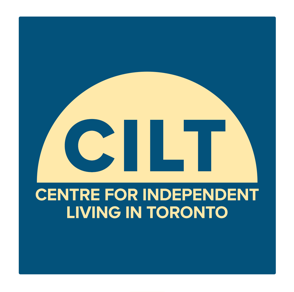 36th Annual General MeetingSCHEDULE6:00 to 6:30 p.m. 	Annual General Meeting6:30 to 6:50 p.m. 	Founders’ Award Presentation6:50 to 7:10 p.m. 	Helen Henderson Award Presentation7:10 to 7:20 p.m. 	Vic Willi Legacy Award Update7:20 to 8:00 p.m. 	Remembering Sandra Carpenter–End–AGM: Hosted virtually on Zoom, October 16, 2020